Temat dnia: Nadeszła wiosnaZabawa „Czy to już wiosna?” Dziecko podnosi w górę zielony kredkę wtedy, kiedy usłyszy informację zapowiadającą wiosnę:Po trawie chodzą bociany.W lecie wyrosły prawdziwki i kurki.Mocno świeci słońce i dni są coraz dłuższe.W ogrodzie zakwitły przebiśniegi i krokusy.Dzieci zjeżdżają z górki na nartach.Na drzewach pojawiły się zielone listki.Wieje mroźny wiatr i sypie śnieg.Nad stawem kumkają żaby.Zabawa ruchowa– „ Znaki  wiosny ”Obrazki przedstawiające: kroplę wody, trawę, przebiśnieg,   bociana, skowronka.          Rodzic pokazuje obrazek. Dziecko uważnie przygląda się temu, cojest na nim przedstawione, i wykonuje  ruchy według instrukcji ., np.kropla wody:  kuca i puka opuszkami palców w podłogę,trawa:  unosi  ręce w górę i porusza palcami dłoni,przebiśnieg:  kuca, powoli wspina się na palce, powoli unosi dłonie w górę,bocian:  chodzi  z wysokim unoszeniem kolan, prostuje  ręce, uderzadłonią o dłoń i wypowiadają sylaby: kle, kle,skowronek:  biega w jednym kierunku i porusza rękami jak ptak skrzydłami.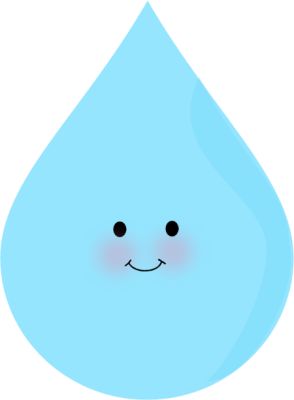 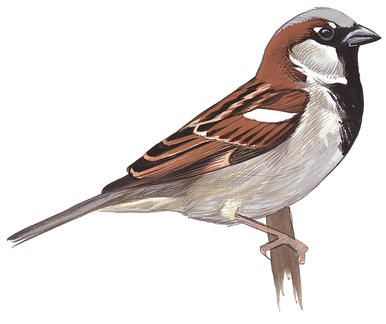 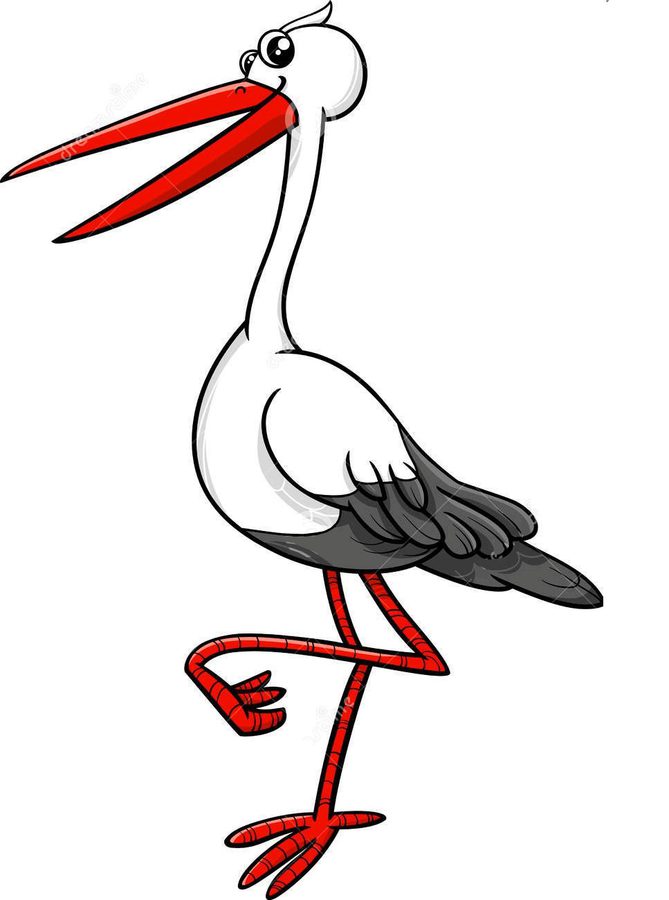 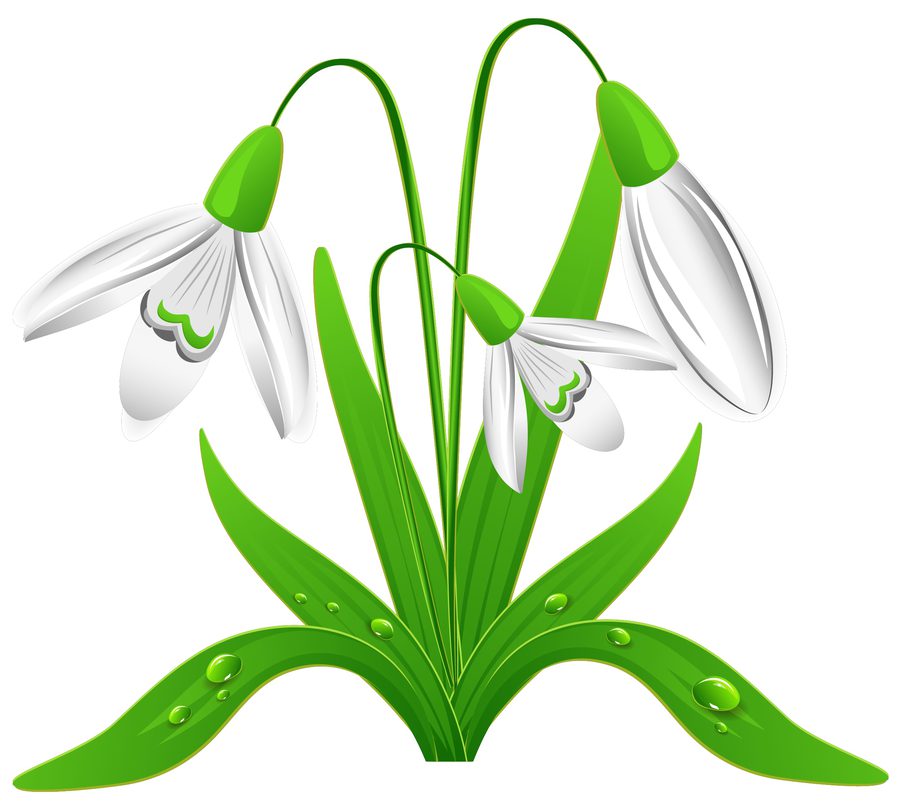 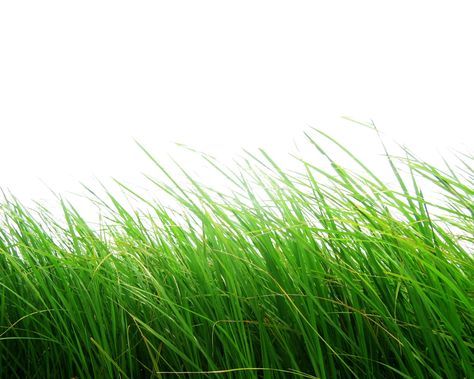 Ćwiczenia słuchu fonematycznego.  Dzielenie nazw obrazków na sylaby i głoski. (kropla wody, trawa, przebiśnieg, bocian, skowronek)Ćwiczenia w dodawaniu.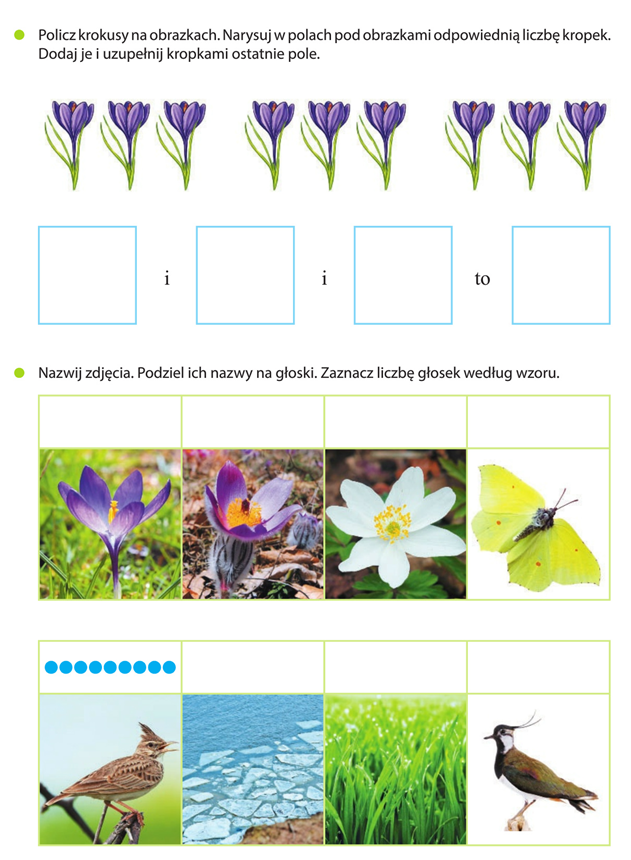 Rozmowa na temat oznak wiosny.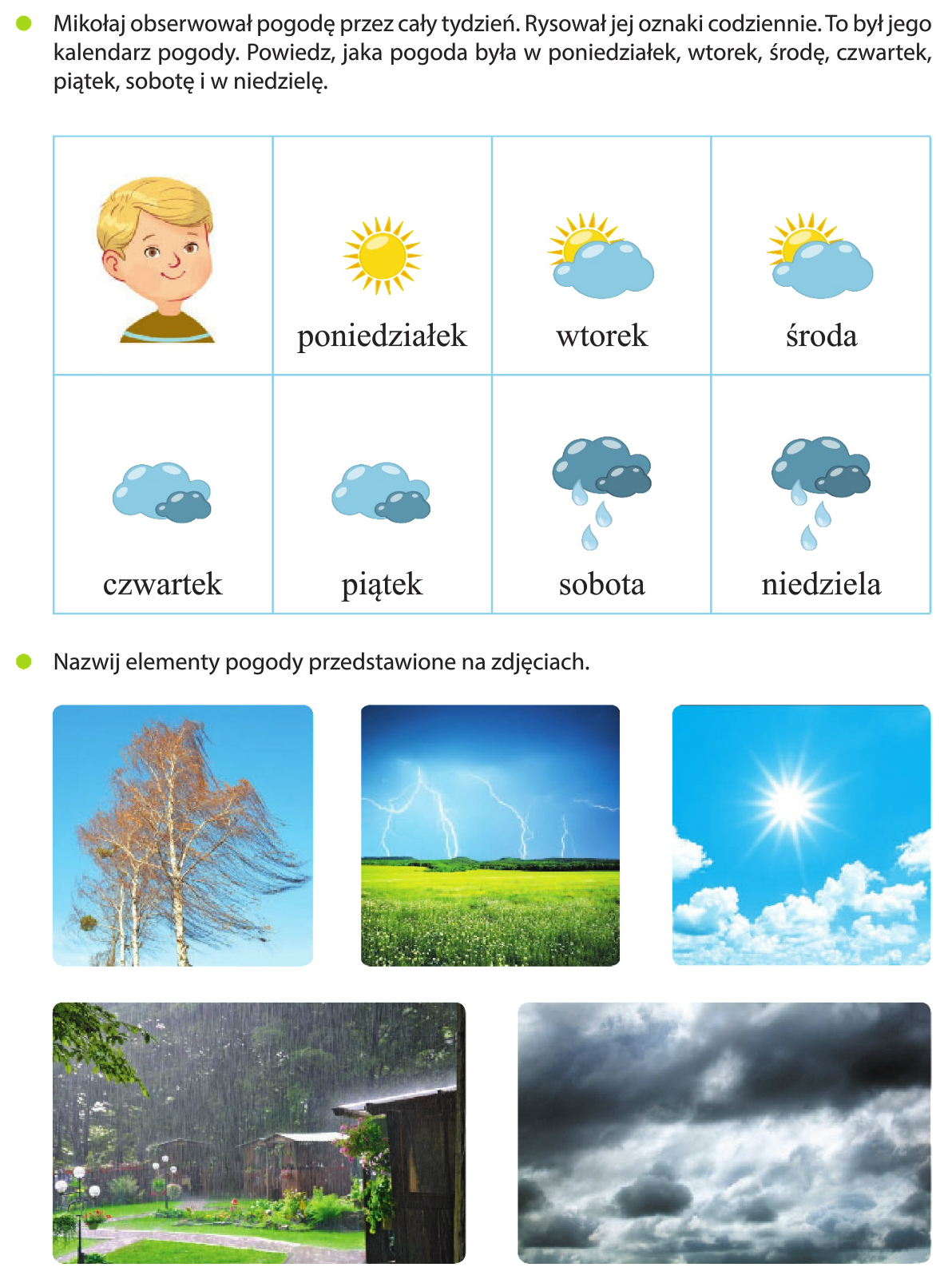 Słuchanie piosenki „ Znów przyszła wiosna”. https://www.youtube.com/watch?v=iN6YfhyeZhs&fbclid=IwAR2VR6zXlnkl6OuInMykviSWUGsAHUOWWIuH5TXUDS4wUq6KPWisbZerA1ENazwij zwierzęta, które powitały Wiosnę.Policz zwierzęta z ilustracji.Namaluj Panią Wiosnę.Skacz jak Pani Wiosna, zrób ćwiczenia gimnastyczne do piosenki.Słuchanie wiersza J. Koczanowskiej „Nadchodzi wiosna”Wszędobylskie gołębie
dowiedziały się pierwsze,
że nadchodzi już wiosna,
a z nią dni najpiękniejsze.Zazieleni się wszystko,
do gniazd wrócą bociany,
będą tańczyć motyle
nad złotymi jaskrami.Słońce mocniej zaświeci,
ptaszek głośniej zaśpiewa,
bo to wiosna radosna
takie szczęście rozsiewa.O czym dowiedziały się gołębie?Jak będzie wyglądała ta wiosna w przyrodzie?Kolorowanie rysunków kwiatów według wzoru. Nazywanie ich.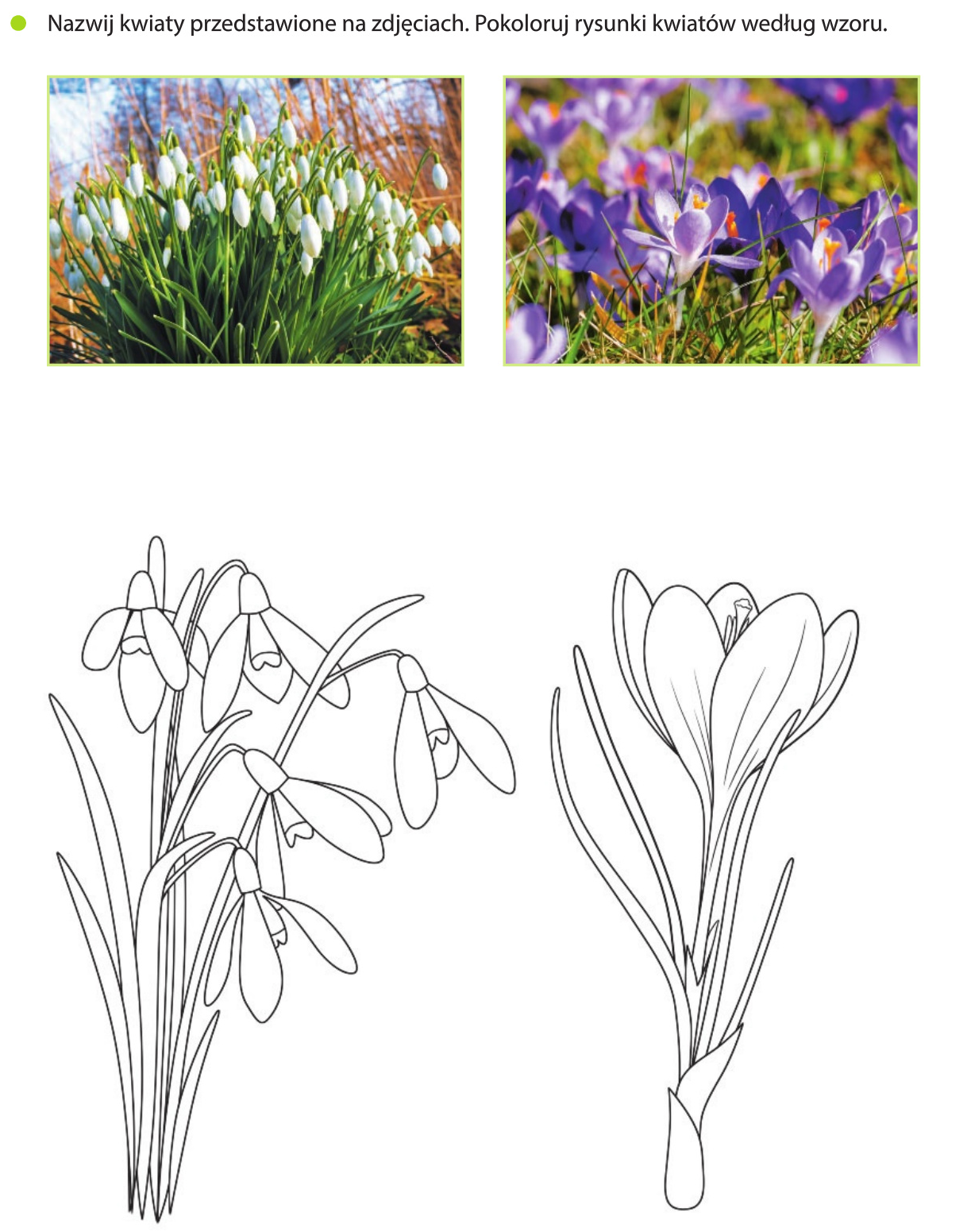 